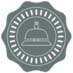 Business Travel SalesTo-Do List1st QuarterCheck all accepted RFP’s for loading into the system at the appropriate rate.Reach out to National Account Managers to see if promotional opportunities exist for new hotels.Follow up with all RFP’s with pending statuses.Make sure the front desk has all of the information for your Local and National Negotiated Rates including any inclusions. (breakfast)Shop all your accounts at the competitor hotels to see any rate changes they made for accounts.Check all accepted RFP’s for loading into the system at the appropriate rate.Reach out to National Account Managers to see if promotional opportunities exist for new hotels.Follow up with all RFP’s with pending statuses.Make sure the front desk has all of the information for your Local and National Negotiated Rates including any inclusions. (breakfast)Shop all your accounts at the competitor hotels to see any rate changes they made for accounts.2nd QuarterMonitor all account internet sites for competitor information.Monitor your competitor’s websites for local corporate offices for business development.Begin preparing for RFP Season with Qualifier or Request to Bid information.Update CNR Account Review ToolBegin updating RFP Tool info for your brand with any renovations, etc.Monitor all account internet sites for competitor information.Monitor your competitor’s websites for local corporate offices for business development.Begin preparing for RFP Season with Qualifier or Request to Bid information.Update CNR Account Review ToolBegin updating RFP Tool info for your brand with any renovations, etc.3rd QuarterBegin looking for RFP’s and Qualifier AcceptancesDetermine your local account pricing for next year.Train backup person on property on how to use RFP ProgramCheck multiple outside sources for RFP’s (RFP Express, Lanyon, etc)Begin looking for RFP’s and Qualifier AcceptancesDetermine your local account pricing for next year.Train backup person on property on how to use RFP ProgramCheck multiple outside sources for RFP’s (RFP Express, Lanyon, etc)4th QuarterSend out new rate agreement letters for Local AccountsUpdate CNR Account Review ToolContinue responding to RFP’sStart rate load process for Local AccountsCreate Sales & Marketing Plan Action Items for Business Travel including Travel Agency Visits.Send out new rate agreement letters for Local AccountsUpdate CNR Account Review ToolContinue responding to RFP’sStart rate load process for Local AccountsCreate Sales & Marketing Plan Action Items for Business Travel including Travel Agency Visits.